1.	To receive apologies for absence, declarations of interest and requests for dispensation2.	Minutes:To confirm the minutes of the meeting held on 7th March 2022To confirm the minutes of the meeting held on 28th March 20223.	Public Participation:Police ReportMatters raised by members of the public in attendanceWard Councillor report4.	Mayor’s Report5.	Report from Councillors on external meetings attended or to be attended6.	Clerk’s Report7.	Financial MattersTo approve payments as detailed on the payment scheduleTo consider recommendation from the shop front grant scheme working party for the payment of grants as per attached listWelcome Back Fund:  Update on completion of grant funded activityGreat Places to Visit Fund:  Update on funded projects progressTo consider and if appropriate agree draft plan for map projectGreen Spaces Grant:  Update on funded project8.	Kington Parking Charges ProposalTo note correspondence from Herefordshire Council dated 10th March 2022To consider further draft brief for Transport study following amendments by Herefordshire Council9.	Queen’s Platinum Jubilee:To note update on plans for Queen’s Platinum Jubilee10.	To consider proposal that former Christmas Lights be disposed of11.	To consider and agree recommendation of Personnel Committee with regard to the appointment of an assistant town clerk12.	To note correspondence from Cricket Club and consider way forward13.	To note arrangements for Kington Gives Thanks 14.	Reports from Committees:Planning Committee held on 21st March 2022To note inquorate Environment Committee scheduled for 21st March 2022 15.	Date and time of next meeting and items for the agenda Issued by:  Liz Kelso PSLCCClerk, Kington Town CouncilEmail: clerk@kingtontowncouncil.gov.uk, Tel:  01544 239 098 or 07483 914 485Issued: 30.3.2022Members of the public are welcome to attend meetings of Kington Town Council and may, at the discretion of the Chair, speak on some agenda items.  In the interests of health and safety for Councillors, staff members and other meeting attendees, please do not attend this meeting if you are unwell, whether or not you have tested positive for Coronavirus.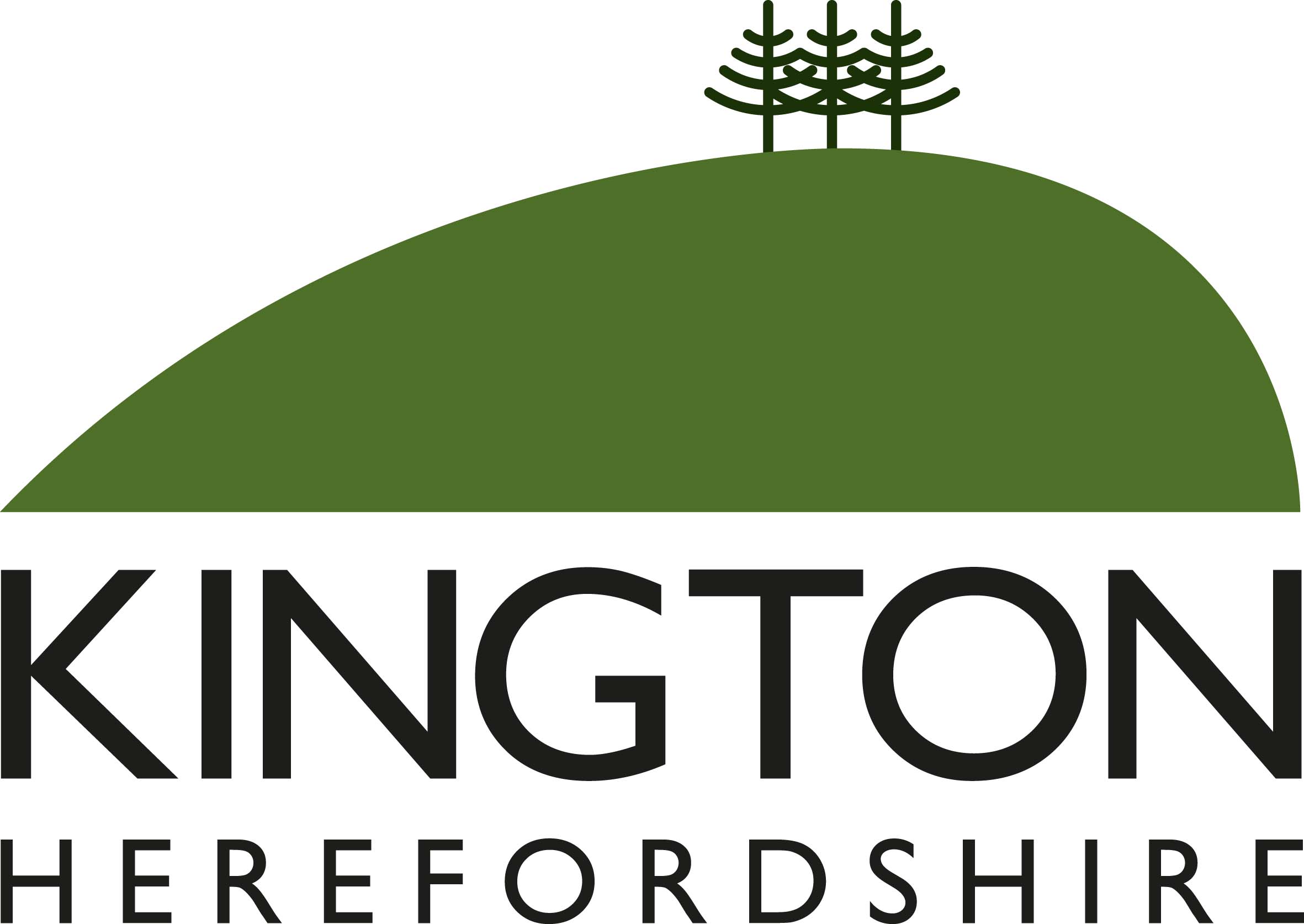 Members of the Council you are hereby summoned to attend a meeting ofKington Town Councilto be held on Monday 4th April 2022 at 7.00 pmatThe Old Police Station, Market Hall Street, Kingtonfor the purpose of transacting the following business.Kington Town Councilto be held on Monday 4th April 2022 at 7.00 pmatThe Old Police Station, Market Hall Street, Kingtonfor the purpose of transacting the following business.Kington Town Councilto be held on Monday 4th April 2022 at 7.00 pmatThe Old Police Station, Market Hall Street, Kingtonfor the purpose of transacting the following business.Agenda